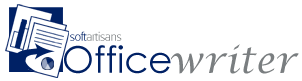 Product CatalogProduct Name Part NumberProduct Image«ProductName»«ProductNumber»«ProductImage(image)»Price: $«ProductPrice»«ProductImage(image)»